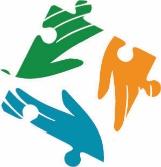  ЕЖЕГОДНАЯ КОНФЕРЕНЦИЯ ФОРУМА ДОНОРОВ «ЗНАНИЯ КАК РЕСУРС РАЗВИТИЯ»5 октября 2023 г., Москва, Конгресс-центр «Технополис»(Волгоградский проспект, д.42, корп.5) 5 октября5 октября9.30-10.00Открытие регистрации участников. Приветственный чай, кофе.10.00 - 11.00ВИЗИОНЕРСКАЯ ДИСКУССИЯ: «ЗНАНИЯ КАК УНИВЕРСАЛЬНАЯ ЦЕННОСТЬ»Открывая конференцию в год, посвященный в донорском сообществе теме знания и наставничества, мы хотим пригласить участников к надсистемному разговору. Визионеры и эксперты в разных сферах деятельности (наука, здравоохранение, IT, образование, культура, психология) представят авторское видение трендов и вызовов в своей нише и вместе обсудят, какое будущее ждет сферу познания, как меняется ценность знаний в эпоху нестабильности, и какие требования SHIVA-мир будет предъявлять для следующего поколения человека познающего.11.15 - 12.45ПЛЕНАРНАЯ СЕССИЯ : «БЕСЦЕННЫЙ ГРУЗ: КАК ОРГАНИЗОВАТЬ НАКОПЛЕНИЕ, УПРАВЛЕНИЕ И ПЕРЕДАЧУ ЗНАНИЙ И КОМПЕТЕНЦИЙ В СЕКТОРЕ»На этой сессии мы хотим обозначить роль знаний в секторе и поговорить о том, как в столь быстро меняющихся условиях сохранять и передавать накопленный большой массив знаний. Эксперты поделятся с нами спецификой знаний в разных направлениях для поддержки -  культуре, науке, здравоохранении, образовании и пр. и расскажут о том, как они справляются с вызовами, связанными с текущей ситуацией в стране, как они оценивают свой вклад, и в какой поддержке/партнерстве они нуждаются для повышения эффективности своих программ. Мы обсудим ТОП-3: тренды, которые уже проявляются или только ждут сферу образования, науки и просвещения в ближайшие 10 лет.В рамках сессии участники также обсудят, как в условиях внешних вызовов и новых целей (актуализация устойчивого развития, кадровый дефицит, технологический суверенитет и др.) меняются стратегии, приоритеты и конкретные практики донорских организаций, поддерживающих развитие знаний об обществе.12.45 - 13.00Кофе-брейк13.00 - 14.15СЕССИЯ 1: «ИДЕАЛЬНЫЙ КАНДИДАТ: ПРОФСТАНДАРТЫ И ДРУГИЕ МЕХАНИЗМЫ УКРЕПЛЕНИЯ КАДРОВОГО ПОТЕНЦИАЛА СЕКТОРА»Управление знаниями это не только про технологии и ноу-хау, в фокусе всегда был и есть человек. Мы обсудим, какими знаниями и навыками должен обладать менеджер в некоммерческой организации. Мы также затронем тему профессиональных навыков, знаний и компетенций менеджера по КСО/ УР в донорском сообществе. Каков он – идеальный кандидат для некоммерческого сектора и для донорского сообщества? Что между ними общего, и в чем различия? Влияет ли меняющаяся в стране ситуация на проф.  стандарты в секторе? Мы также затронем тему, как меняется запрос на знания у специалистов сектора, и какие знания сейчас в тренде и более всего востребованы.СЕССИЯ 2: «ДВИГАТЕЛИ ПРОГРЕССА: ВКЛАД ДОНОРОВ В ПОДДЕРЖКУ НАУКИ В РОССИИ И МИРЕ»В 2023 году на исследования и разработки планируется выделить 492 млрд руб., в 2024 году — 490 млрд. Общий объем государственной программы «Научно-технологическое развитие» с учетом задач по финансированию высшего образования составит более 1,1 трлн ежегодно. Это много или мало? Какую роль в поддержке отечественной науки играют доноры? Насколько престижно и выгодно инвестировать в науку в России и мире? На этой сессии мы обсудим примеры успешных инвестиций доноров, их ожидания от научного сообщества и регуляторов, вызовы, с которыми они сталкиваются, и пути их преодоления. Мы также   постараемся ответить на вопрос - возможен ли возврат на инвестиции в науку в России.СЕССИЯ 3: «ГРАНТОВЫЙ КОНКУРС НА ОСНОВЕ ЗНАНИЙ И ОПЫТА: ОПТИМИЗАЦИЯ ПРОЦЕССА»Эксперты поделятся накопленными знаниями и опытом в организации и проведении грантовых конкурсов: как оценивать заявки, как выявить основные проблемы и потенциал улучшения клиентского пути у участников конкурсов от момента подачи заявки до итогового мероприятия? Эти и другие вопросы можно будет обсудить на сессии.14:15- 15.15Обеденный перерыв15:15-16:30СЕССИЯ 1: «ОЦЕНКА ДЛЯ ПРИРАЩЕНИЯ ЗНАНИЙ: НОВЫЕ ИНСТРУМЕНТЫ ДЛЯ ПОВЫШЕНИЯ ЭФФЕКТИВНОСТИ РАБОТЫ СЕКТОРА»В рамках сессии эксперты обсудят, как оценка, ее отдельные механизмы и методики позволяют повышать эффективность накопления и передачи знаний, а также представят коллаборативные продукты в сфере оценки социальных проектов. Как эффективно выстраивать процессы в оценке? Кто должен быть вовлечен в процесс оценки, и как правильно вовлекать этих людей? Какова роль донора и той организации, чью деятельность оценивают, и что от них требуется в процессе? СЕССИЯ 2: «ДОВЕРЯТЬ ИЛИ ПРОВЕРЯТЬ: КТО ОТВЕЧАЕТ ЗА ВАЛИДАЦИЮ И МАСШТАБИРОВАНИЕ ЗНАНИЙ В ЗДРАВООХРАНЕНИИ?»Управление знаниями в здравоохранении поощряет и поддерживает сотрудничество и взаимодействие, которые являются жизненно важными факторами для обеспечения качества медицинской помощи. Накопление и обмен знаниями всех заинтересованных сторон – доноров, которые поддерживают программы в здравоохранении, НКО, которые реализуют программы и работают с разными группами благополучателей, и государства, которое отвечает за усвоение и применение этих знаний на системном уровне, положительно влияют на качество здравоохранения. Как аккумулировать, валидировать и масштабировать полученные разными участниками этого процесса знания (методологии, ноухау) для решения важных вопросов в здравоохранении? На этой сессии мы обсудим успешные практики, вызовы, решения.16:30 – 16:45Перерыв16:45 – 18:00СЕССИЯ 1: «ОТ ТРЕНДА К БЕНЧМАРКУ: НАСТАВНИЧЕСТВО И ДРУГИЕ ИНСТРУМЕНТЫ ТРАНСЛЯЦИИ И ВНЕДРЕНИЯ ЗНАНИЙ В СЕКТОРЕ»В год педагога и наставника мы хотим затронуть тему наставничества, как эффективного инструмента передачи и внедрения знаний в секторе благотворительности. Наставничество - это не только инструменты развития людей, но и организаций, и профессиональных сообществ.Как наставничество и программы наставничества могут быть полезны донорскому сообществу и благополучателям? Насколько они востребованы у доноров, какие существуют практики и новые возможности? Для тех, кто начинает или только думает использовать наставничество для развития своей организации или реализации благотворительных программ, эксперты дадут рекомендации, как эффективней всего использовать эти инструменты, каких результатов можно добиться, и какие подводные камни могут встретиться на пути.Примеры:- Наставничество во взаимодействии НКО и бизнеса- Наставничество в сфере культуры (на примере музейной среды)- Наставничество в образовательных организациях университетах (госуниверситеты, корпоративные университеты и edtech).СЕССИЯ 2: «ОДНА ГОЛОВА — УДОВЛЕТВОРИТЕЛЬНО: В ЧЕМ ЦЕННОСТЬ ПАРТНЕРСТВА В СФЕРЕ ОБРАЗОВАНИЯ?» Исследование о проблемах в области образования, проведенное Форумом Доноров в 2021 году в рамках проекта «Социальный вектор», показало, что в числе наиболее острых проблем – дефицит нефинансового партнерства образовательных учреждений и компаний (при котором используется экспертиза бизнеса, а не только прямые средства). По данным массового опроса россиян, которые в общем ожидают от доноров поддержи образования, alumni-сообщество ожидает также поддержки научных исследований и обучения педагогов, а эксперты-стейкхолдеры – лидирования, развития системных проектов «которые не нашли поддержки у государства». При этом все респонденты увидели возможный путь решения этих проблем в стимулировании партнерства между компаниями, государством и учебными учреждениями.  На этой сессии эксперты продемонстрируют нам кейсы успешных совместных образовательных программ и расскажут, что сделало возможным эти партнерства, какие ключевые договоренности были достигнуты, с какими вызовами они столкнулись в ходе реализации проектов. Что тормозит обмен знаниями? Как перейти от конкуренции к партнерству?18:00Завершение конференции, неформальное общение участников конференции.